Muhammad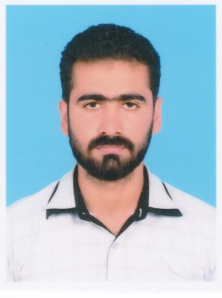 Muhammad.373037@2freemail.com Work Expeience Telenor Telecommunications Company, PAKISTAN		JUN 2014 - DEC 2016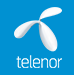 Costumer Relationship Manager (CRM)Responsibilities:           Looking all queries of company.                                                                                              Manage staff & their duties.           Checking all email & their reply.           Manage expenses of office.           Dealing costumer has serious issue.           Highlight the major issue to head office.           Practice the staff about new queries from head office.           Keep maintains of office.           Selling company item.           Maintain the ranking of office.           Attend meeting with senior and guide them costumer demand.           Everything b/w costumer &company have to handle CRM.           Have experience work in oracle.           Look after all KPI’S Leopard Courier Company, PAKISTAN			JUN 2011 - FEB 2014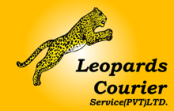 Computer OperatorResponsibilities:           Track the shipping number.           Entre data or shipping number in computer.           Highlight the issue if courier is delayed.           Maintain the entire courier in daily basis.           Distribute courier to the deliver boys.Education2015 – 2017     Bachelors Degree Bahauddin Zakariya University Multan (Punjab), PAKISTAN.2012 – 2014     Intermediate CertificateDera Ghazi Khan Board (Punjab), PAKISTAN.2010 – 2011   Higher Secondary School CertificateDera Ghazi Khan Board (Punjab), PAKISTAN.2013 – 2014     Diploma of Computer in AUTOCADPunjab Board of Technical Education, Lahore (Punjab) PAKISTAN.Professional ExperiencesI am energetic, highly motivated & fully confident.Have brilliant ability to do any kind of work honestly, truthfully &caring.Have experience to do work in any environment or in any under pressure.Personal InformationDate of birth:     05-Jan-1996Gender:              MaleMarital status:  SingleNationality:       PAKISTANIReligion:             IslamVisa status:        Visit VisaStrengthsAbility to work in a team.Leadership qualities.Hard-working with lots of patience.Organizing capabilities.Positive attitude.Quick Learner.Self-confidence.Creative mind.LanguagesEnglish, Urdu, Punjabi, HindiHobbiesFootball, Movies, Travelling, Gaming, Playing sports, Researching Historical.Computer Skills Operating System: win XP, win 7,8,10, Microsoft Office: word, excel, PowerPointInternet, Browsing, Researching & All kind of installation or uninstall software & hardware.Installation & operating of CCTV camera DeclarationI hereby declare that all information furnished above is true to the best of my knowledge and belief.